Początek formularzaDół formularzaOgłoszenie nr 346272 - 2016 z dnia 2016-11-18 r. Ostrołęka: DPS/ZP-230/CPV grupa 154/ Przetarg nieograniczony na dostawę Oleju i tłuszczy roślinnych w 2016r.- 2017r.
OGŁOSZENIE O UDZIELENIU ZAMÓWIENIA - Zamieszczanie ogłoszenia: obowiązkowe. Ogłoszenie dotyczy: zamówienia publicznego Zamówienie dotyczy projektu lub programu współfinansowanego ze środków Unii Europejskiej nie Nazwa projektu lub programuZamówienie było przedmiotem ogłoszenia w Biuletynie Zamówień Publicznych: tak 
Numer ogłoszenia: 307023-2016Ogłoszenie o zmianie ogłoszenia zostało zamieszczone w Biuletynie Zamówień Publicznych: nie SEKCJA I: ZAMAWIAJĄCYPostępowanie zostało przeprowadzone przez centralnego zamawiającegonie Postępowanie zostało przeprowadzone przez podmiot, któremu zamawiający powierzył/powierzyli przeprowadzenie postępowania nie Postępowanie zostało przeprowadzone wspólnie przez zamawiających nie Postępowanie zostało przeprowadzone wspólnie z zamawiającymi z innych państw członkowskich Unii Europejskiej nie W przypadku przeprowadzania postępowania wspólnie z zamawiającymi z innych państw członkowskich Unii Europejskiej – mające zastosowanie krajowe prawo zamówień publicznych::
Informacje dodatkowe:I. 1) NAZWA I ADRES: Dom Pomocy Społecznej, krajowy numer identyfikacyjny 55046515000000, ul. ul. Rolna  27, 07410   Ostrołęka, państwo Polska, woj. mazowieckie, tel. 29 7602280/81, faks 297 602 285, e-mail zampubl@dps-ostroleka.pl
Adres strony internetowej (URL): www.dps-ostroleka.plI. 2) RODZAJ ZAMAWIAJĄCEGO:Administracja samorządowa I.3) WSPÓLNE UDZIELANIE ZAMÓWIENIA (jeżeli dotyczy): Podział obowiązków między zamawiającymi w przypadku wspólnego udzielania zamówienia, w tym w przypadku wspólnego przeprowadzania postępowania z zamawiającymi z innych państw członkowskich Unii Europejskiej (jeżeli zamówienie zostało udzielone przez każdego z zamawiających indywidualnie informacja w sekcji I jest podawana przez każdego z zamawiających, jeżeli zamówienie zostało udzielone w imieniu i na rzecz pozostałych zamawiających w sekcji I należy wskazać który z zamawiających zawarł umowę): SEKCJA II: PRZEDMIOT ZAMÓWIENIA II.1) Nazwa nadana zamówieniu przez zamawiającego: DPS/ZP-230/CPV grupa 154/ Przetarg nieograniczony na dostawę Oleju i tłuszczy roślinnych w 2016r.- 2017r.Numer referencyjny (jeżeli dotyczy): II.2) Rodzaj zamówienia:Dostawy II.3) Krótki opis przedmiotu zamówienia (wielkość, zakres, rodzaj i ilość dostaw, usług lub robót budowlanych lub określenie zapotrzebowania i wymagań ) a w przypadku partnerstwa innowacyjnego - określenie zapotrzebowania na innowacyjny produkt, usługę lub roboty budowlane: Olej roślinny, masło roślinne, margarynaII.4) Informacja o częściach zamówienia:
Zamówienie podzielone jest na części:Nie II.5) Główny Kod CPV: 15411100-3
Dodatkowe kody CPV: SEKCJA III: PROCEDURA III.1) TRYB UDZIELENIA ZAMÓWIENIA Przetarg nieograniczony III.2) Ogłoszenie dotyczy zakończenia dynamicznego systemu zakupów III.3) Informacje dodatkowe: SEKCJA IV: UDZIELENIE ZAMÓWIENIA 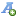 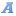 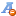 